ПРОЕКТ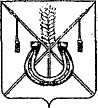 АДМИНИСТРАЦИЯ КОРЕНОВСКОГО ГОРОДСКОГО ПОСЕЛЕНИЯ КОРЕНОВСКОГО РАЙОНАПОСТАНОВЛЕНИЕот ________________ 	   		                                     			  №_____г. Кореновск О признании утратившим силу постановления администрации Кореновского городского поселения Кореновского районаВ целях приведения нормативного правового акта в соответствие с действующим законодательством, администрация Кореновского городского поселения Кореновского района п о с т а н о в л я е т:1. Признать утратившим силу постановление администрации Кореновского городского поселения Кореновского района от 12 мая 2014 года № 401 «О Порядке принятия решения о признании (об отказе в признании) молодых семей нуждающимися в жилых помещениях в целях участия в подпрограмме «Обеспечение жильём молодых семей» федеральной целевой программы «Жилище» на 2011-2015 годы на территории Кореновского городского поселения Кореновского района».2. Общему отделу администрации Кореновского городского поселения Кореновского района (Воротникова) опубликовать настоящее постановление в печатном средстве массовой информации и обеспечить его размещение на официальном сайте администрации Кореновского городского поселения Кореновского района в сети информационно-телекоммуникационной сети «Интернет».3. Контроль за выполнением настоящего постановления возложить                   на заместителя главы Кореновского городского поселения Кореновского района, начальника отдела по гражданской обороне и чрезвычайным    ситуациям Ю.В. Малышко. 4. Постановление вступает в силу после его официального опубликования.ГлаваКореновского городского поселенияКореновского района      				         	    		     Е.Н. Пергун